2. B	 TÝDENNÍ PLÁN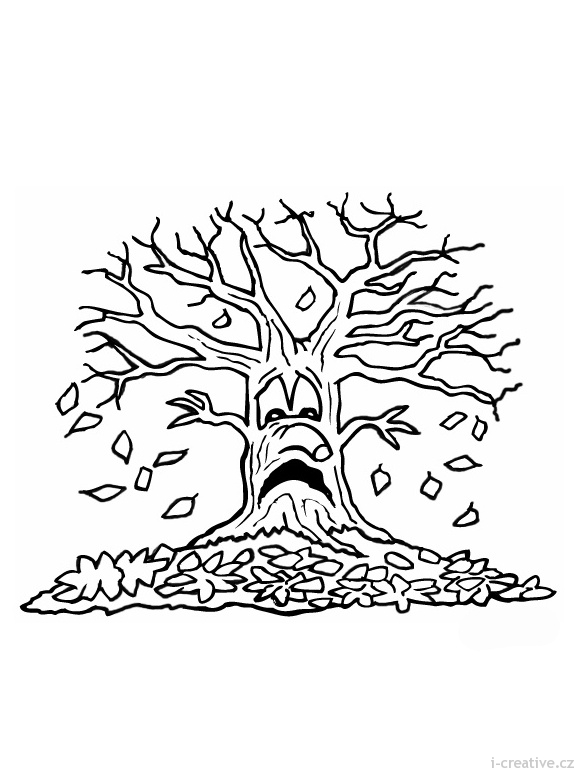 10. týden	(6. 11. – 9. 11. 2017)		JMÉNO: …………………………………………CO SE BUDEME UČIT?JAK SE MI DAŘÍ?SebehodnoceníČESKÝ JAZYKUčebnice str. 26 – 27          Druhy větPS str. 15 - 16Dokáži určit druhy vět v textu.Vím, jaká znaménka se za jednotlivými druhy vět píší.ČTENÍ, PSANÍČítanka str. 28 – 30Písanka str. 16 - 17Čtu plynule se správnou intonací.Vždy vím, kde čteme.MATEMATIKAMatematika str. 29 - 31Dokáži sčítat a odčítat do 30.Dokáži vyřešit plán cyklotras.Umím rozdělit zvířátka dědy Lesoně do dvou stejně silných družstev.PRVOUKAPrvouka str. 22 – 23      V lese      Listnaté a jehličnaté       
      stromy v leseVyjmenuji a poznám některé listnaté stromy.Vyjmenuji a poznám některé jehličnaté stromy.Poznám plody listnatých stromů a dokáži přiřadit šišky k jehličnatým stromům.